Уважаемые коллеги!Кафедра иностранных языков ФГБОУ ВО Ярославского государственного технического университета (ЯГТУ), г. Ярославль, Россия и кафедра «Белорусский и иностранный языки» Гомельского государственного технического университета имени П.О. Сухого (ГГТУ), г. Гомель, Белоруссия приглашают преподавателей вузов, аспирантов, специалистов-практиков и других заинтересованных лиц принять участие в работе VI Международной научно-практической конференции "ЛИНГВОДИДАКТИКА И ЛИНГВИСТИКА В ВУЗЕ: ТРАДИЦИОННЫЕ И ИННОВАЦИОННЫЕ ПОДХОДЫ", которая будет проводиться на базе ЯГТУ 17-18 мая 2024 года. Срок приема статей до 15 апреля 2024 года.Цель конференции – развитие сотрудничества в области образования и науки, создание условий для обмена опытом научных и педагогических работников ЯГТУ с ведущими учеными и практиками. Направления работы (секции) Конференции:1. Методологические аспекты обучения иностранному языку в вузе.2. Место перевода в лингвистической подготовке студента.3. Информационные технологии и мультимедиа в преподавании иностранных языков в вузе.4. Языковая картина мира и взаимодействие культур.5. Дискурс как объект междисциплинарного исследования.6. Психолингвистика.7. Преподавание русского языка и русского языка как иностранного.Вопросы преподавания иностранного языка и лингвистики не исчерпываются предложенными темами, поэтому организаторы конференции будут рады обсудить и другие актуальные вопросы. К началу работы конференции планируется подготовить электронный сборник статей с последующим постатейным размещением в РИНЦ. Организационный взнос за участие в конференции не предусмотрен. Всем участникам будет выслан электронный сертификат участника международной конференции и электронный сборник материалов конференции.Размещение и командировочные расходы за счет направляющей стороны.В рамках Конференции по запросу желающих предусмотрены курсы повышения квалификации «Проектный подход в преподавании иностранных языков» (72 часа). После освоения Заказчиком программы обучения Исполнителем выдается документ установленного образца – удостоверение о повышении квалификации установленного образца в объеме 72 часа. Стоимость курса повышения квалификации – 2500 рублей (заключается договор). Курс ПК можно пройти в режиме онлайн. Форма отчета по КПК – присланная и принятая для публикации статья.  Оплата КПК производится заключения договора. Участникам курсов повышения квалификации будет выслан договор на оплату и банковские реквизиты. Организационный комитет конференции принимает решение о публикации представленных материалов при условии соблюдении автором следующих требований:правильность оформления заявки на участие (см. Приложение1), соответствие материалов требованиям к структуре и оформлению статьи (см. Приложение 2); наличие отчета о проверке на заимствования. Оригинальность статьи при проверке в системе https://www.antiplagiat.ru/ должна составлять не менее 75%.Доклады публикуются в авторской редакции. Рабочие языки конференции: русский, английский, немецкий. Для участия в конференции необходимо: в срок до 15 апреля 2024 года подать заявку и текст статьи в электронном виде по форме, указанной приложениях к Положению Конференции и размещенной на нашем сайте https://www.ystu.ru/events/student/konferentsiya-lingvodidaktika-i-lingvistika-v-vuze/ в формате Word(*.doc) или Word(*.docx) на адрес: ltyukina@yandex.ru (Тюкина Людмила Александровна).Названия файлов должны содержать фамилию первого автора и вид материала: например, Петров_статья, Петров_заявка, Петров_отчет о заимствованиях.Оргкомитет Конференции оставляет за собой право отклонить направленные в его адрес статьи без объяснения причин. Оригинальность статьи при проверке в системе https://www.antiplagiat.ru/ должна составлять не менее 75%. Авторам принятых статей до 30 апреля 2024 г. будет направлено приглашение выступить с докладом или принять участие в работе секции/круглом столе, а также принять участие в работе Конференции в качестве слушателя. Приложение 1. Форма заявки на участие в конференцииЗАЯВКА НА МЕЖДУНАРОДНУЮ НАУЧНО-ПРАКТИЧЕСКУЮ КОНФЕРЕНЦИЮ*"ЛИНГВОДИДАКТИКА И ЛИНГВИСТИКА В ВУЗЕ: ТРАДИЦИОННЫЕ И ИННОВАЦИОННЫЕ ПОДХОДЫ"*Отправляя заявку, Вы даете согласие на обработку Ваших персональных данныхПриложение 2. Требования к оформлению статейК участию в публикации научных статей принимаются статьи объемом 4-8 страниц, выполненные как индивидуально, так и авторским коллективом (не более 3-х соавторов). Текст статьи должен быть тщательно вычитан и отредактирован. Авторы несут ответственность за публикуемый материал. Оригинальность статьи при проверке в системе https://www.antiplagiat.ru/ должна составлять не менее 75%. Скриншот страницы с показателями проверки на плагиат представляется автором в отдельном файле. От одного автора принимается не более двух статей, в том числе в соавторстве.Статьи должны быть выполнены в текстовом редакторе MicrosoftWord.Язык – русский, английский, немецкий. Размер страницы – А4, ориентация листа – «книжная». Поля страницы:  со всех сторон. Шрифт – «TimesNewRoman», размер – 14, одинарный интервал.Название статьи печатается прописными буквами, шрифт – полужирный, выравнивание по центру.Ниже через один интервал – фамилия и инициалы автора(ов) (выравнивание по правому краю), e-mail.На следующей строке – должность, ученая степень и ученое звание (при наличии), ниже – полное название организации (в именительном падеже), а также страна и город.После отступа в 1 интервал следует аннотация на русском языке не более 600 знаков (считая с пробелами).Далее через 1 интервал ключевые слова (приводятся на русском языке).Оформление метаданных статьи на английском языке: информация пунктов 6, 7, 8, 9, 10 повторяется на английском языке.Ниже на 1 интервал – текст статьи, печатаемый через одинарный интервал, абзацный отступ – 1,25 см, выравнивание по ширине.Ссылки на литературу следует оформлять в квадратных скобках. Наличие списка литературы обязательно. Список литературы оформляется в алфавитном порядке в соответствии с ГОСТ Р7.0.5-2008.Ссылки на литературу в тексте оформляются в квадратных скобках с указанием фамилии ученого, года издания источника и страницы по следующему образцу: русскоязычные источники [Полат, 2009, с. 25], англоязычные источники [Shweder, 2011, p. 25-26], немецкоязычные источники [Brandl, 1998, S.23]. Список литературы оформляется в алфавитном порядке в соответствии с ГОСТ Р7.0.5-2008.Если библиографический список содержит несколько работ автора, выпущенных в одном и том же году, отсылка оформляется следующим образом: [Карасик, 2021a, с. 67] [Карасик, 2021б, с. 268], [Карасик, 2021в, с. 230-231] В свою очередь, в библиографическом списке рядом с годом издания также указывается соответствующая буква: Карасик, В. И. Лингвокультурное поэтическое осмысление силы духа / В. И. Карасик // Вестник Московского государственного областного университета. Серия: Лингвистика. – 2021а. – № 4. – С. 66-74. Карасик, В. И. Иронические поучения / В. И. Карасик // Жанры речи. – 2021б. – № 4(32). – С. 267-274.Карасик, В. И. Сюжетно-коммуникативные векторы тщеславия (на материале пьесы Григория Горина «Забыть Герострата!») / В. И. Карасик // Культура и текст. – 2021в. – № 4(47). – С. 227-239. Ссылаясь на работы авторов-однофамильцев, можно указать инициалы: [Леонтьев А. Н., 1983], [Леонтьев А. А., 1999] Обратите внимание! Если в статье, написанной на английском или немецком языке, цитируется русскоязычная статья, то и в списке литературы ее следует указывать на русском языке, иначе цитирования не прикрепляются к авторам.НЕ ДОПУСКАЕТСЯ: нумерация страниц; использование автоматических постраничных сносок; использование разреженного или уплотненного межбуквенного интервала.ОБРАЗЕЦ ОФОРМЛЕНИЯ СТАТЬИ НА КОНФЕРЕНЦИЮАКТУАЛЬНЫЕ ВОПРОСЫ ЛИНГВОДИДАКТИКИИ. И. Иванов, e-mail: ivanov@mail.ruФГБОУ ВО «Ярославский государственный технический университет», Россия, г. ЯрославльАннотация (на русском языке)Ключевые слова (на русском языке)CURRENT ISSUES OF LINGUODIDACTICSI. I. Ivanov, e-mail: ivanov@mail.ruYaroslavl State Technical University, Russia, YaroslavlAbstract (на английском языке)Key words (на английском языке)Текст статьи – Текст статьи - Текст статьи – Текст статьи - Текст статьи – Текст статьи - Текст статьи – Текст статьи - Текст статьи – Текст статьи - Текст статьи – Текст статьи - Текст статьи – Текст статьи - Текст статьи – Текст статьи – Текст статьи - Текст статьи – Текст статьи - Текст статьи – Текст статьи - Текст статьи – Текст статьи - Текст статьи – Текст статьи - Текст статьи – Текст статьи - Текст статьи – Текст статьи - Текст статьи –Список литературы:(нумерация по алфавиту)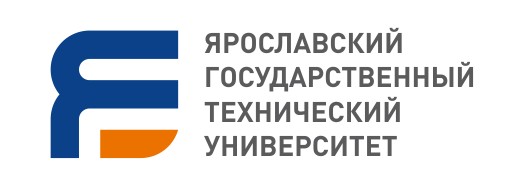 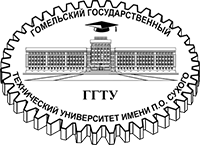 Данные об авторе публикации и предоставляемого материала на конференциюДанные об авторе публикации и предоставляемого материала на конференциюФамилия, имя, отчество автора (соавтора) (полностью)Название статьиНазвание секции Форма участия (очная/онлайн/ заочная)Место работы (учебы) (полностью)Должность Ученая степень, ученое званиеКонтакты:E-mailНеобходимое оборудование:Аудио/Видео/Мультимедиа проектор/др.